       ROMÂNIAJUDEȚUL PRAHOVAPRIMĂRIA ORAȘ BREAZA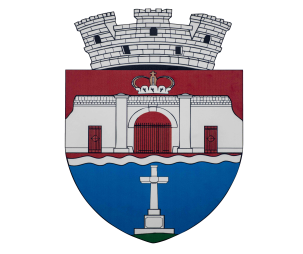 		   Str. Republicii, nr.82B;Cod fiscal:2845486;   Telefon: 0244 340 508; 0244 341 460;  Fax: 0244 340 428    e-mail:contact@primariabreaza.ro    web site:www.primariabreaza.ro    CERTIFICATE DE URBANISM     ELIBERATE SEPTEMBRIE 2023NR. 30784 dosar IV/b/13/03.10.2023     PRIMAR,				                                                  BIROU UAT, BOGDAN CRISTIAN NOVAC				         INSP. CARMEN BEATRIS ȘERBNR.CRT.NR. C. U.DATA ELIBERĂRIIINVESTITORADRESA LA CARE SE EXECUTĂ LUCRAREANR. CADASTRAL/CARTE FUNCIARĂDENUMIREA LUCRĂRII PENTRU CARE SE SOLICITĂ CERTIFICATUL DE URBANISM135001.09.2023SC Engie România prin SC Instant Construct Company SRL pentru David Ecofruct SRLPct. BorungociT11, L923/43Extindere conductă gaze naturale și branșament gaze naturale235104.09.2023Iorga Lucian ElvisStr. 23 August nr. 18426993; CF 26993Branșament apă335204.09.2023Deaconu Eugeniu- CezarinStr. Tălii nr. 8A31357; CF 31357Branșament apă și racordare la rețeaua de canalizare435304.09.2023Drăcea Gheorghe MugurelStr. 30 Decembrie nr. 5226514; CF 26514Construire împrejmuire la stradă535404.09.2023Voiculescu Elvira Str. Republcii nr. 26424162; CF 24162Construire locuință individuală P, împrejmuire teren, branșamente utilități635504.09.2023SC Engie România prin Sam Proiect Grup SRL pentru Georgescu Ion CristianStr. Răfacea nr. 32C21773; CF 21773Extindere conductă și branșament gaze naturale735605.09.2023SC Engie România prin Sam Proiect Grup SRL pentru Zamfir Oana - LăcrămioaraStr. Răfacea nr. 2B27658; CF 27658Extindere conductă și branșament gaze naturale835705.09.2023SC Engie România prin Sam Proiect Grup SRL pentru Aldea Elena și Aldea ConstantinStr. Drum Nou nr. 523190; CF 2319030957; CF 3095731053; CF 31053Extindere conductă gaze naturale și branșament gaze naturale935807.09.2023Harminc SandraStr. Prunului nr. 1028637; CF 28637Informare10359Harminc SandraStr. Prunului fn NC 4036 CF 28408Informare1136007.09.2023Oraș Breaza prin PRIMAR BOGDAN CRISTIAN NOVACStr. Republicii nr. 75, bloc 27, sc. A și B, Nr. cad. 20037; Nr. CF 20037; Str. Republicii nr. 75A, bloc 27, sc. C, Nr. cad. 598 - Nr. CF 26643; Fdt. Liliacului nr. 1, bloc 23, Nr. cad. 20661 - Nr. CF 20661; Fdt. Liliacului nr. 17, bloc 14A, sc. A și B, Nr. cad. 20128 - Nr. CF 20128; Fdt. Liliacului nr. 19, bloc 14B, sc. A și B, Nr. cad. 285 - Nr. CF 21497; Ale. Parcului nr. 1, bloc 7, Nr. cad. 25748 - Nr. CF 25748; Ale. Parcului nr. 9, bloc 11A, sc. A și B, Nr. cad. 24479 - Nr. CF 24479; Ale. Parcului nr. 11, bloc 11B, sc. C, Nr. cad. 21035 - Nr. CF 21035; Ale. Parcului nr. 13, bloc 2, sc. A, Nr. cad. 1111 - Nr. CF 21105; Ale. Parcului nr. 14, bloc 3, sc. A și B, Nr. cad. 20011 - Nr. CF 20011; Ale. Parcului nr. 16, bloc 1, sc. A și B, Nr. cad. 20154 - Nr. CF 20154 Eficientizare blocuri - Cartier Breaza de Sus1236107.09.2023Oraș Breaza prin PRIMAR BOGDAN CRISTIAN NOVACStr. Prundului, 31088; CF 31088;Str. Prundului31502; CF 31502;Str. Sunătorii, 30874; CF 30874Str.Ocinei, 30968; CF 30968 Str. 30 Decembrie 30953; CF 30953 Str. Ștefan cel Mare30990; CF 30990Reabilitare și extindere rețea de apă, Reabilitare și extindere rețea de canalizare menajeră în localitatea Breaza, județul Prahova- Str. Prundului, Sunătorii, Ocinei, 30 Decembrie și Ștefan cel Mare1336207.09.2023Arhipenco Filip ValentinStr. 23 August nr. 929965; CF 29965Dezmembrare imobil (teren) în două loturi1436311.09.2023Ilie Nicolae EugenStr. Parâng nr. 130465; 30700CF 30465;  CF 30700Construire locuință parter, alei carosabile și pietonale1536411.09.2023Băzămurgă Paul VasileAl. Călugăreni nr. 1427866; CF 27866Alipire două imobile (terenuri și construcții)1636512.09.2023Bănuțiu Dragoș Bogdan – IonuțStr. Ștefan cel MareNr. 2129527; CF 29527Informare în vederea vânzării1736613.09.2023Neamțu Cristian - ValentinStr. Valea cu apă194; CF 21771;Informare în vederea cumpărării1836713.09.2023Câmpean Myra MihaelaStr. Armoniei fn31340; 31342; CF 31340;  CF 31342Alipire două imobile (terenuri)1936813.09.2023Ștefan GeorgetaStr. Libertății nr. 2631972; CF 31972Informare în vederea construirii2036913.09.2023Marin Armida VaninaStr. Armoniei nr. 54J22397; CF 22397Informare2137014.09.2023Omer BetulStr. Carierei nr. 28A30647; CF 30647Branșament electric trifazat și instalație de utilizare2237114.09.2023SC Engie România prin Sam Proiect Grup SRL pentru Chițu Iulian CiprianStr. Ocinei nr. 17728340; 28340-C1;28340-C2; 28340-C3Extindere conductă și branșament gaze naturale2337214.09.2023Opaschi Tudor Sorin Str. Bucegi nr. 9421045; CF 21045Construire casă de locuit , anexe gospodărești, împrejmuire2437318.09.2023Balintoni Romulus IonuțStr. Valea cu apă nr. 7B25614; CF 25614Informare în vederea vânzării2537419.09.2023SC Jazz Design SRLStr. Orădia fn31905; CF 31905Construire trei locuințe unifamiliale P+M, alei auto și pietonale, împrejmuire teren și organizare de șantier2637519.09.2023SC Engie România prin SC Casa Proiect Instal Consult SRL pentru Duricu LiviuStr. Ocinei nr. 212Extindere conductă gaze naturale și branșament gaze naturale2737621.09.2023Macri Cecilia VeronicaStr. Panduri nr. 824784; 24784-C1;CF 24784Extindere locuință unifamilială C1 (P+2E) pe regim de înălțime Pși P+Mp și refacere împrejmuire teren2837721.09.2023SC Mega Image SRLStr. Republicii nr. 67A24516; 24516-C1CF 24516Modificare semnalistică și afișaje publicitare2937822.09.2023SC Engie România prin SC Casa Proiect Instal Consult SRL pentru Aldea ElenaStr. Ocinei nr. 220Extindere conductă și branșament gaze naturale3137922.09.2023Șerban Daniel LucianStr. Orizontului nr. 1129972; CF 29972Informare în vederea vânzării3238022.09.2023Rădulescu Răzvan AdrianStr. Col. Dr. Popovici nr. 33F30743; Cf 30743Construire locuință de vacanță cu regim de înălțime P, împrejmuire, branșamente utilități3338122.09.2023Șerban Daniel - LucianStr. Orizontului fn29974; CF 29974Informare în vederea vânzării3438225.09.2023SC Engie România prin SC Instant Construct Company SRL pentru Ivan Valentin IonStr. Ocinei nr. 201A4223; CF -Branșament gaze naturale3538325.09.2023SC Engie România prin SC Instant Construct Company SRL pentru Radu ElenaStr. Ocinei nr. 184C30064; CF 30064Branșament gaze naturale3638426.09.2023Chițu ElenaStr. 30 Decembrie nr. 10328834; CF 2883428834-C1Dezmembrare imobil  (teren și construcție) în trei loturi3738526.09.2023Urechescu Laurențiu LiviuAl. Stejarului nr. 23D727; CF 29032Informare3838627.09.2023Gheauș GheorgheStr. Mălinului nr. 430784; CF 30784 Dezmembrare imobil (teren) în două loturi3938727.09.2023Nedelcu GheorgheStr. Gurga nr. 2831970; CF 31970Dezmembrare imobil (teren) în trei loturi4038827.09.2023SC Engie România prin SC Instant Construct Company SRL pentru Nanu Ștefan RăzvanStr. Armata Poporului nr. 622460; 28761; 2876-C1; 2876-C2Branșament gaze naturale4138929.09.2023SC Construct SRL prin Pop OctavianStr. 30 Decembrie nr. 4827527; CF 27527Informare în vederea vânzăriiResponsabilNr.pag/nr.ex.Nume si prenumeFunctia publicaSemnaturaDataRedactat2/1 Carmen  Beatris ȘerbInspector03.10.2023